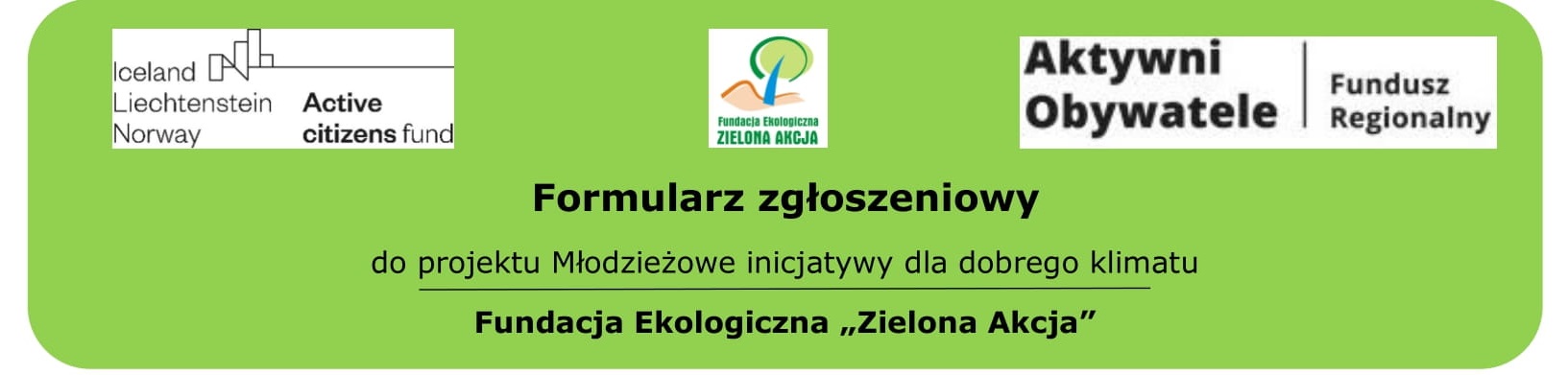 Dane grupy dokonującej zgłoszeniaNazwa:……………………………………………………………………………………………………Telefon:………………………………………………………………………………………………… Email:……………………………………………………………………………………………………Adres:……………………………………………………………………………………………………Gmina/Powiat:…………………………………………………………………………………………… Imię i nazwisko osoby do kontaktu – lider grupy: …………………………………………………………………………………Telefon i e-mail lidera: …………………………………………………………………………………Opis grupy (liczba zaangażowanych osób /min. 3 dorosłe i 2 młodzieży 12-25 lat/, opis działalności grupy, doświadczenia członków grupy przydatne z punktu widzenia projektu): Opis inicjatywy klimatycznej (miejsce realizacji, opis potrzeb, rodzaj działań, ew. propozycja gatunków roślin, szacunkowy budżet inicjatywy 6-7 tys. zł) Proszę dołączyć 2-3 zdjęcia terenu realizacji inicjatywy jako załącznik do maila wraz z wysyłanym formularzem zgłoszeniowym: Wydarzenia dla mieszkańców i liderów grupy, w tym młodzieży (prosimy opisać możliwość zorganizowania wydarzeń proponowanych w projekcie na terenie miejscowości np. miejsce wydarzeń – zaplecze techniczne, pomoc w rekrutacji uczestników na wydarzenia, promocja - umieszczenie zaproszeń na www, fb, wysyłka mailowa informacji itp.)Wydarzenia przewidziane w projekcie: Szkolenie 3 dniowe – dla osób dorosłych (3 liderów grupy), wyjazdowe, Debata klimatyczna dla 20-30 mieszkańców – dla młodzieży i dorosłych, na miejscu,3 warsztaty planistyczne przygotowujące do debaty i realizacji inicjatywy oraz podsumowujące wydarzenia – dla młodzieży i dorosłych, na miejscu,Obóz młodzieżowy z konkursem i nagrodami 2-dniowy – dla młodzieży (2 osoby), wyjazdowy,Konferencja podsumowująca projekt –udział grupy 3-5 liderów młodzieży i dorosłych, wyjazdowa. ………………………..........Data i podpis osoby reprezentującej grupę Wypełniony formularz proszę przesłać do dnia 05.12.2022 na adres: bochynska@zielonaakcja.pl O zakwalifikowaniu do udziału w projekcie decyduje kolejność zgłoszeń, kompletność wypełnienia formularza zgłoszeniowego i zgodność z warunkami udziału w projekcie, w tym zgoda właściciela terenu na realizację inicjatywy.